Appendix A.17 Survey of Food Safety Education Needs of CACFP Adult Day Care Centers – Screenshots of the Web Version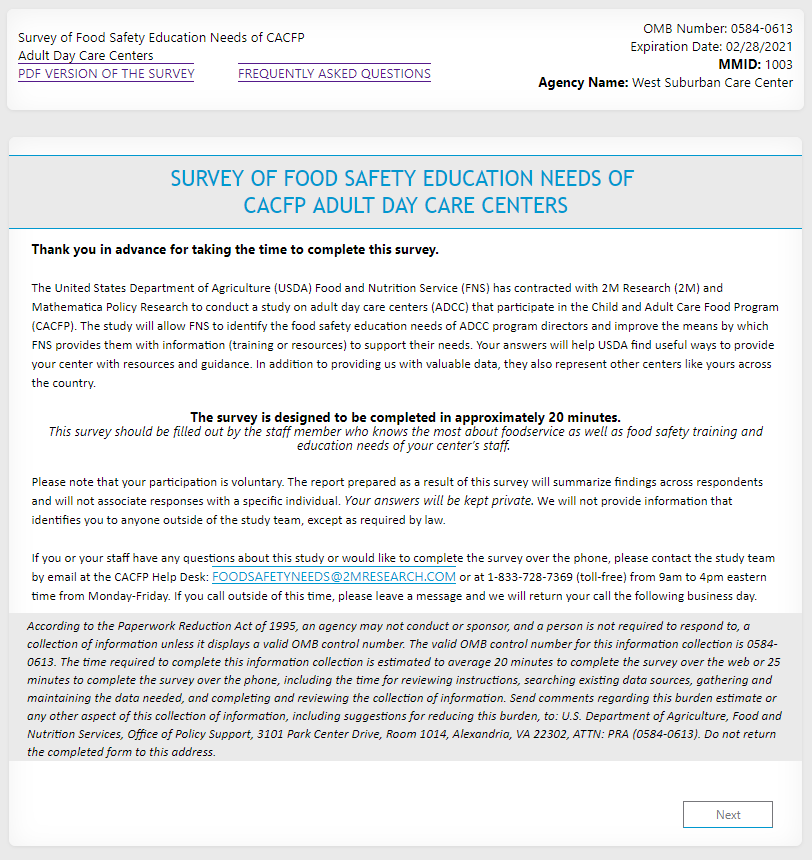 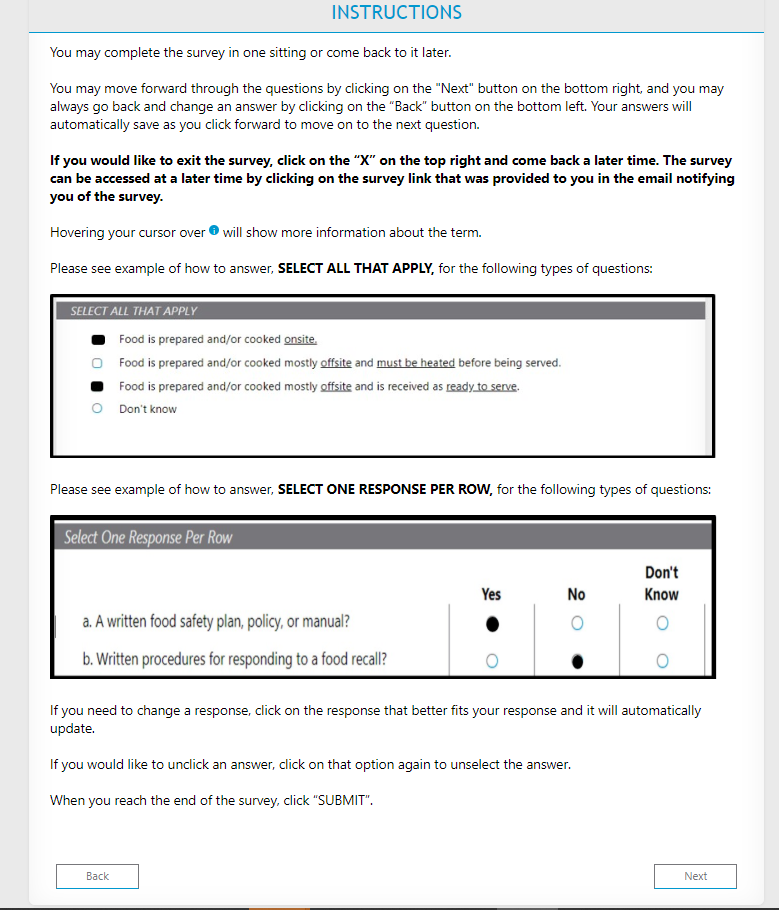 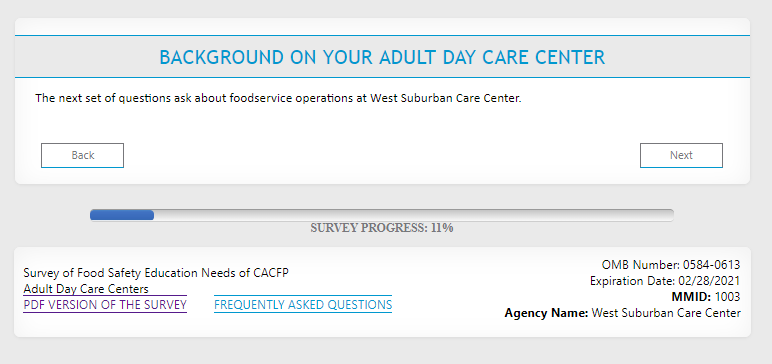 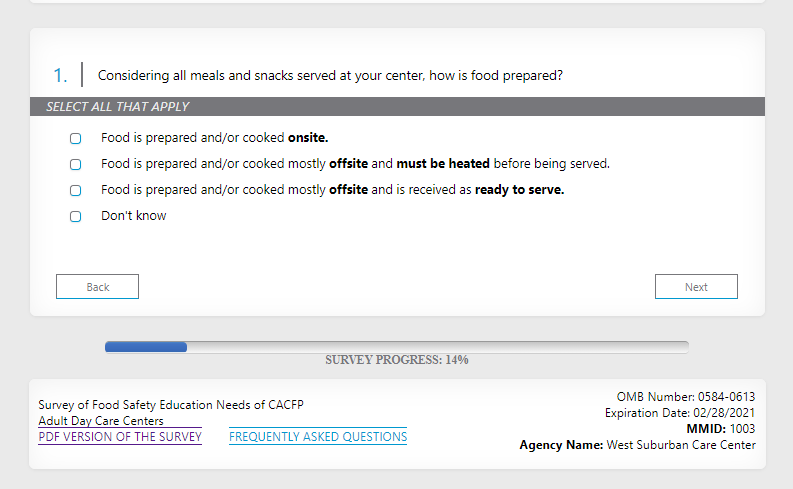 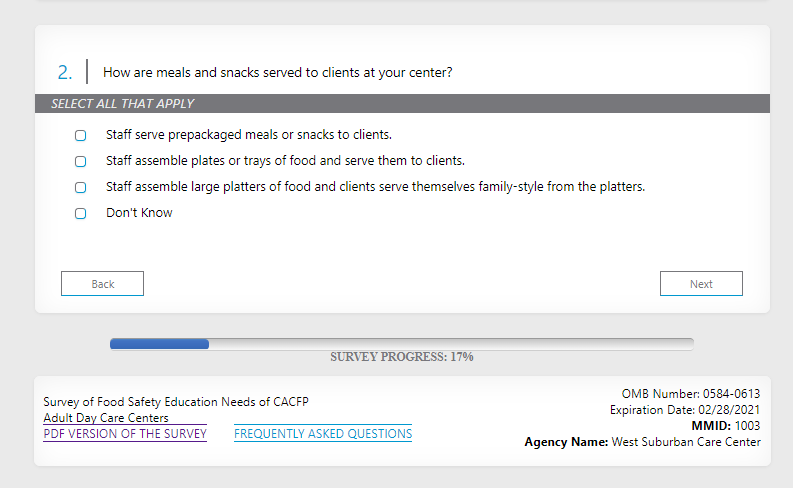 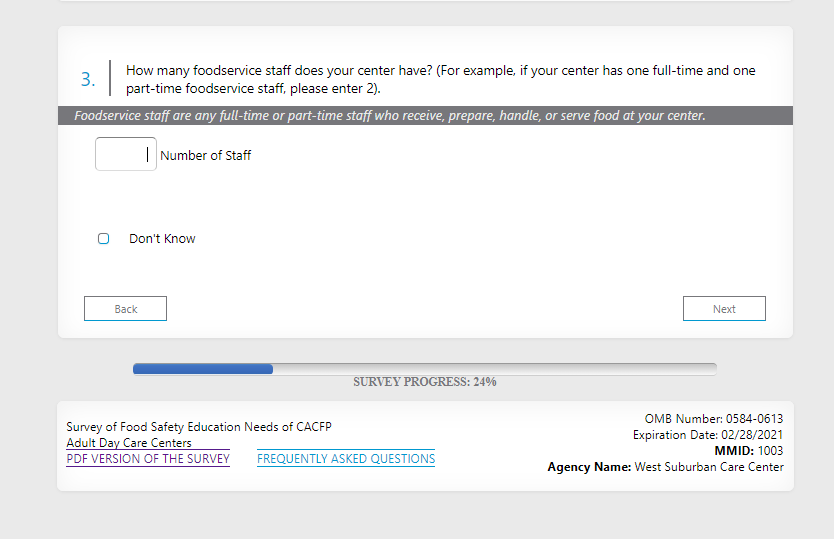 Sample of “Hard Check”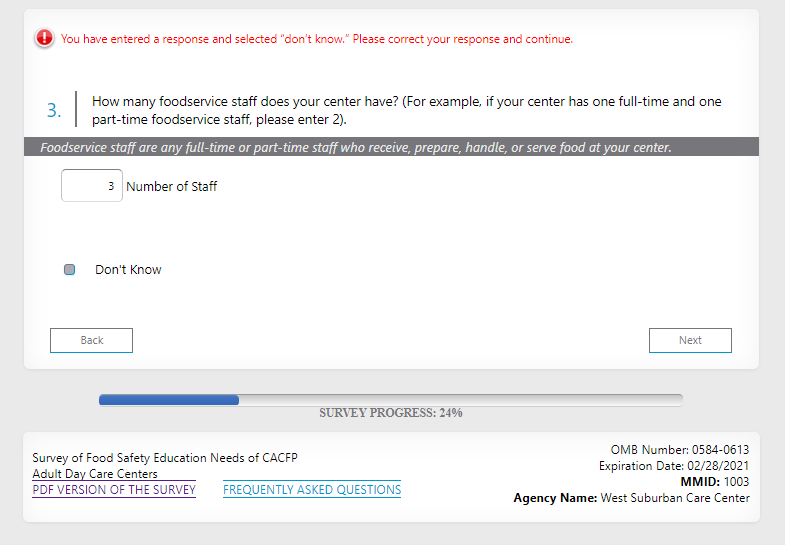 Sample of “Soft Check”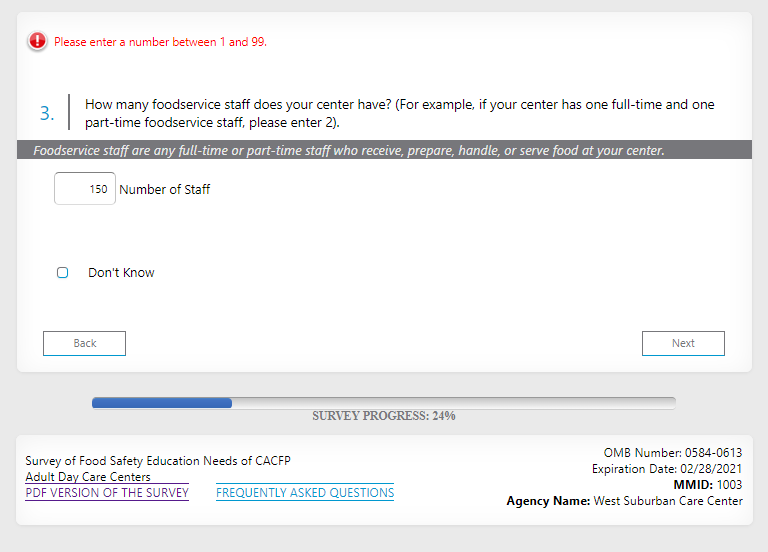 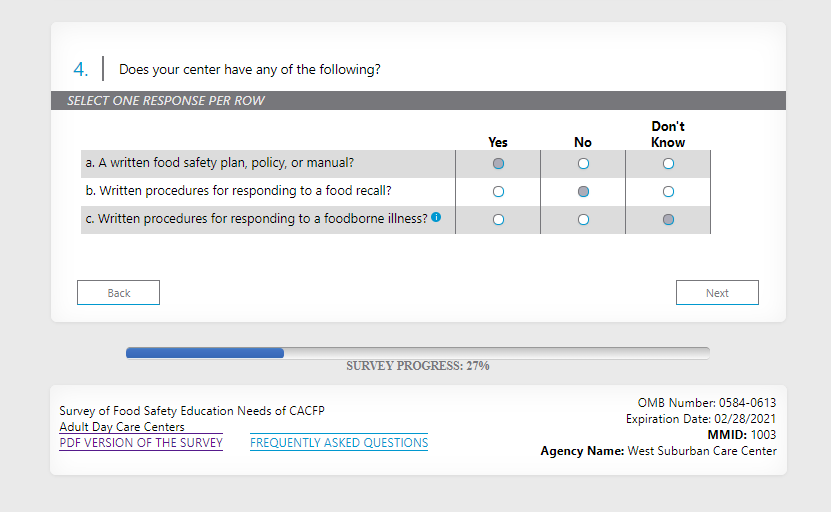 Sample of a “hover definition”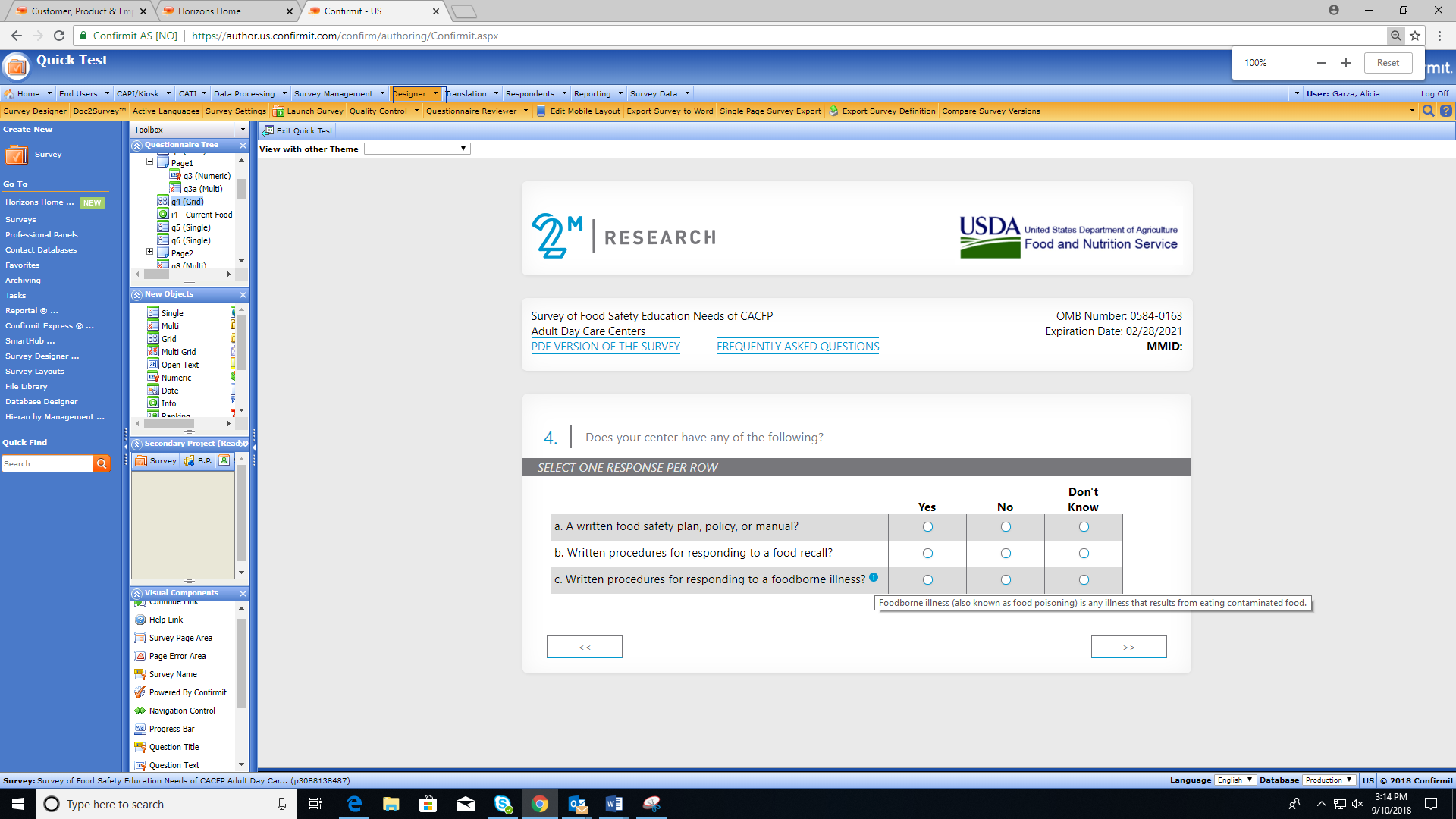 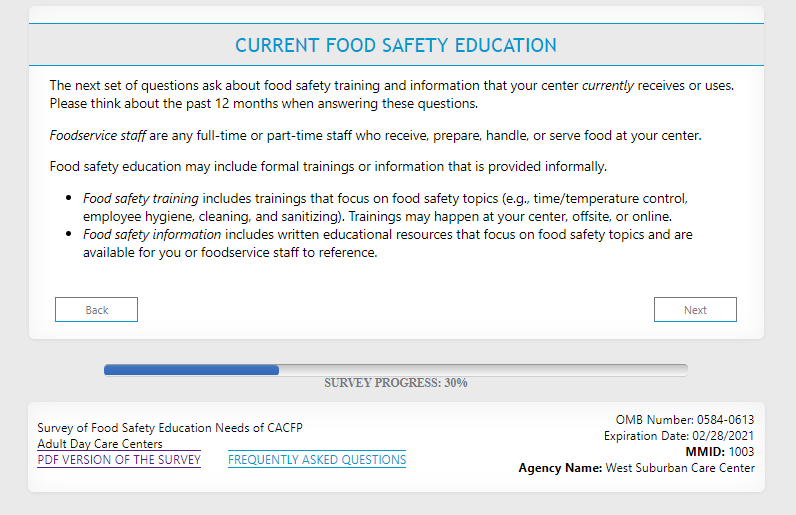 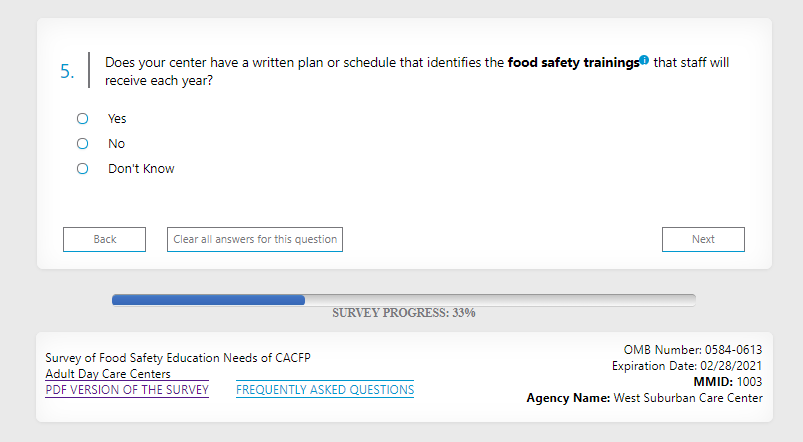 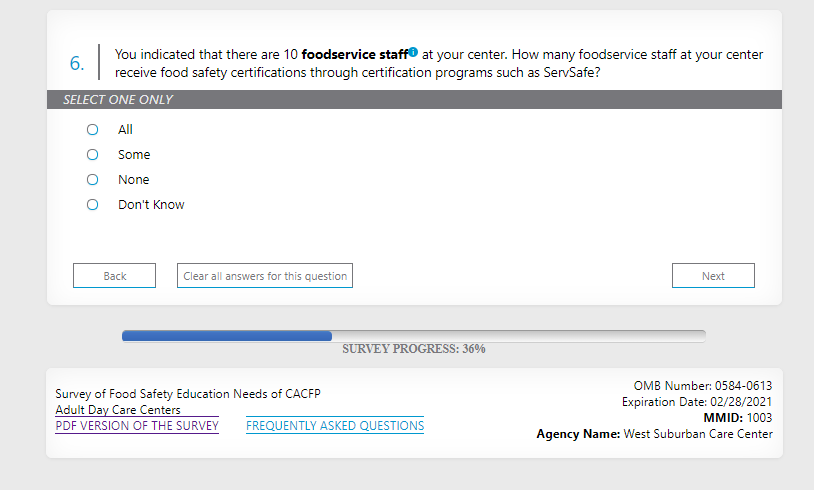 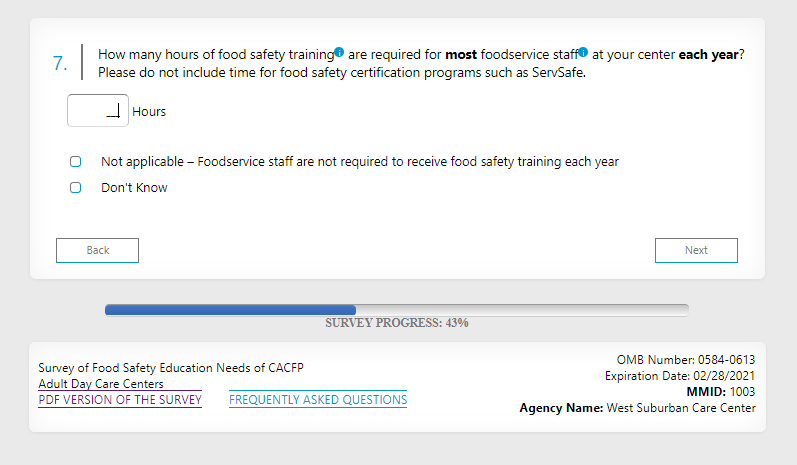 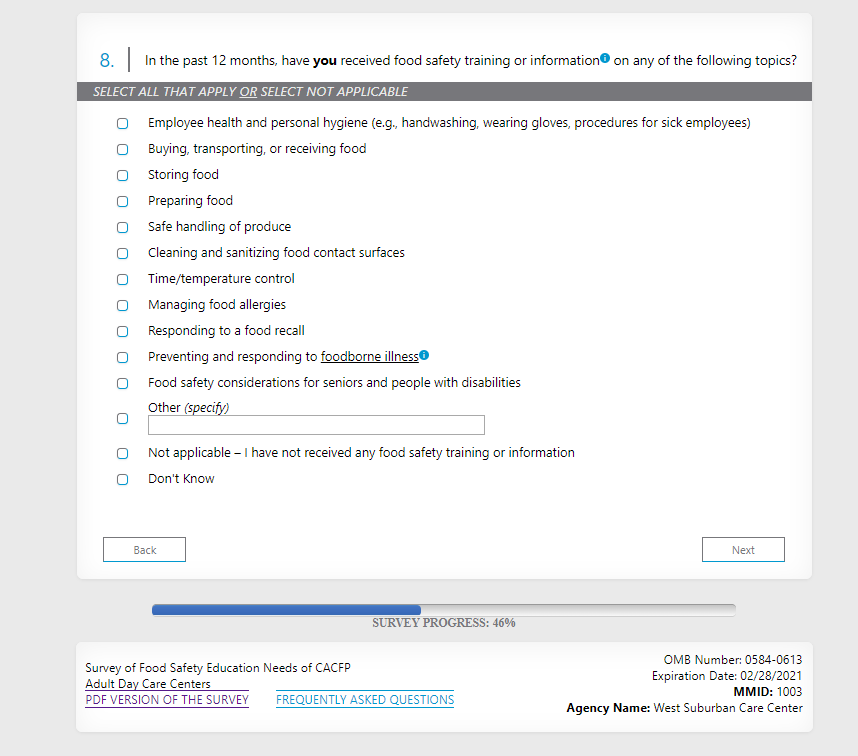 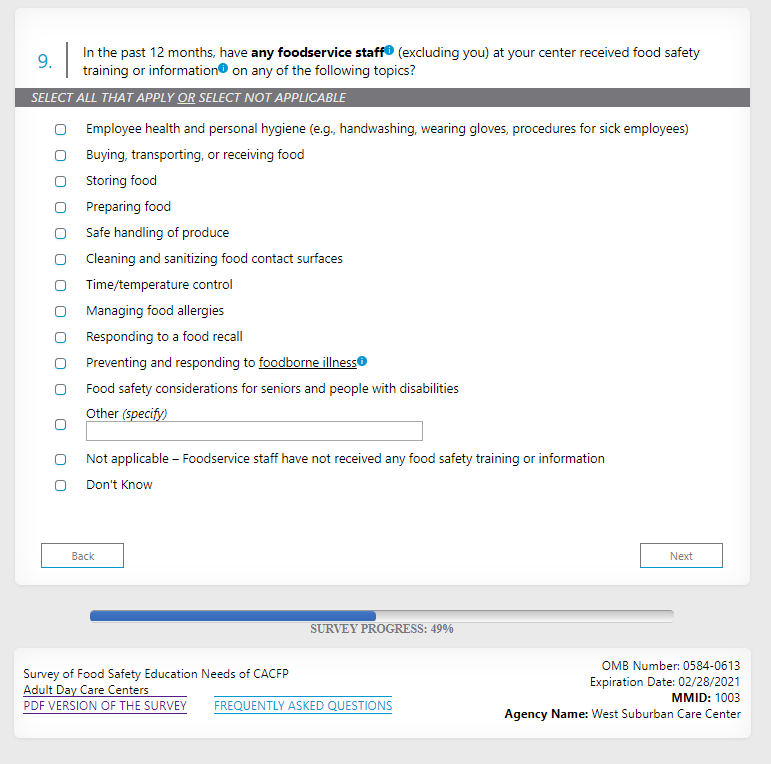 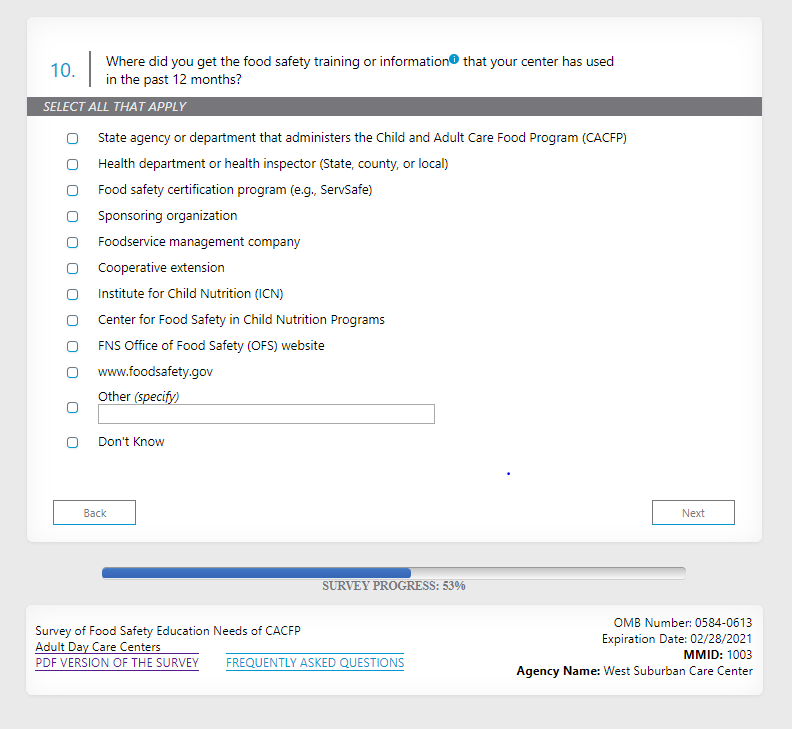 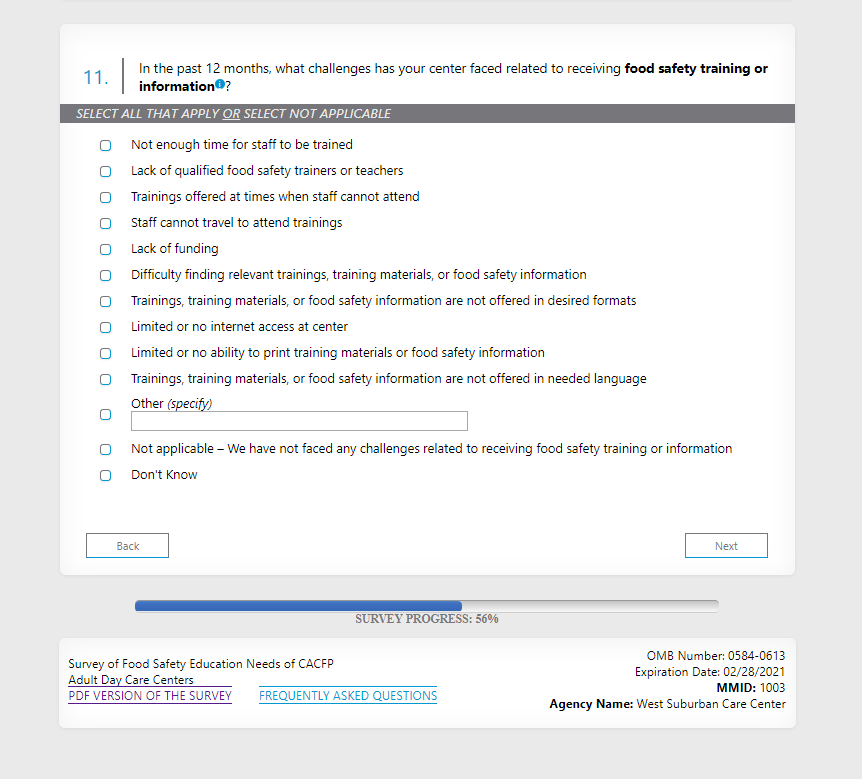 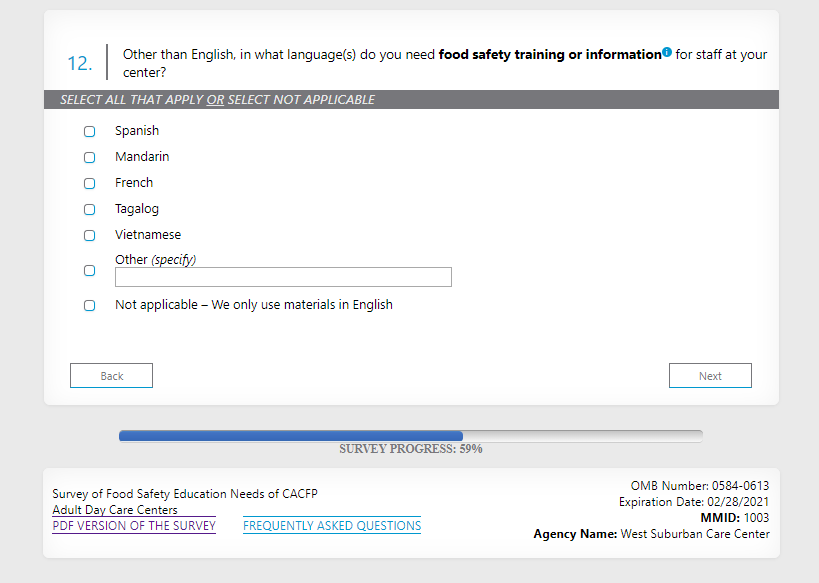 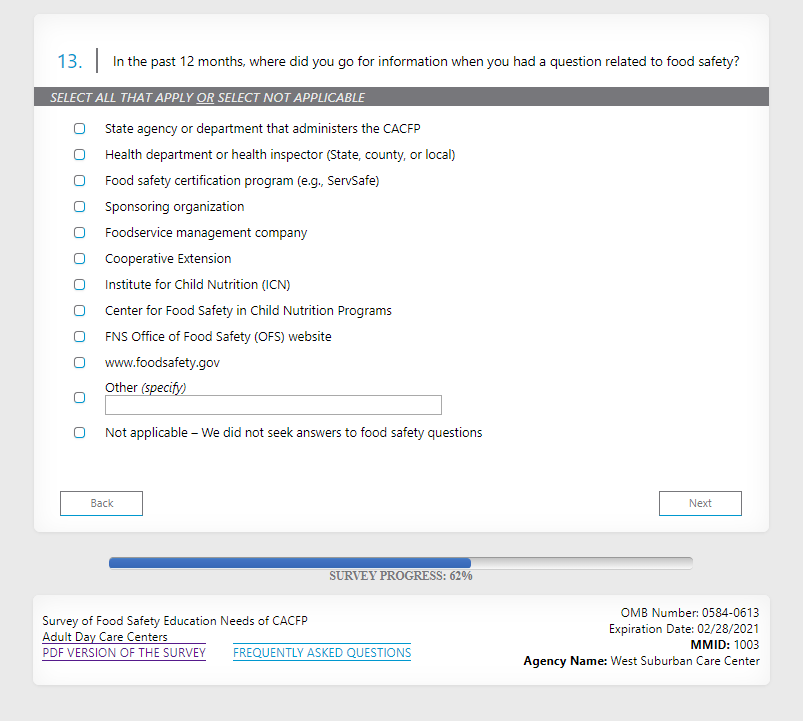 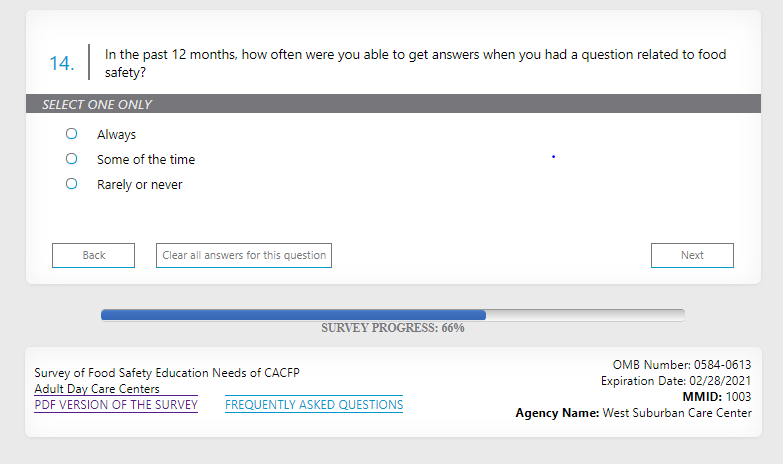 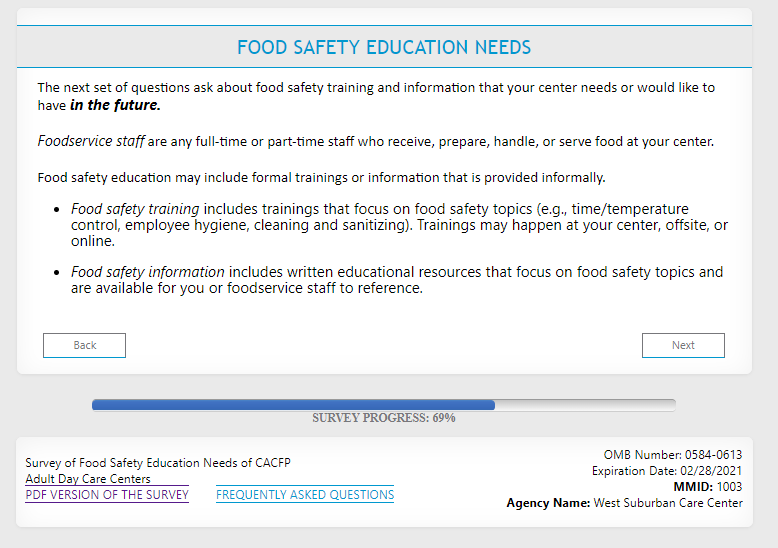 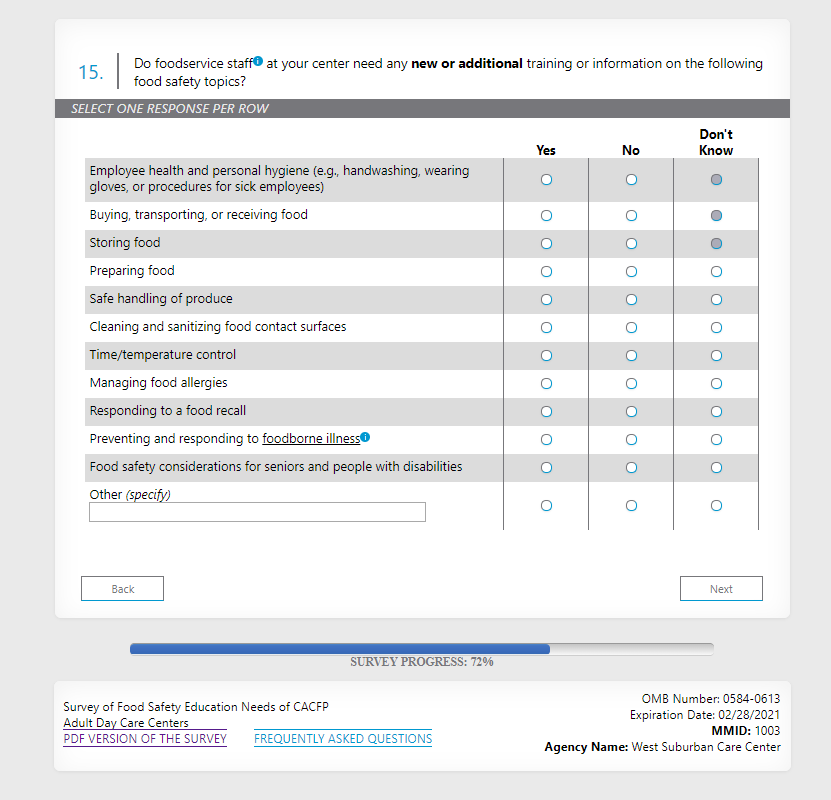 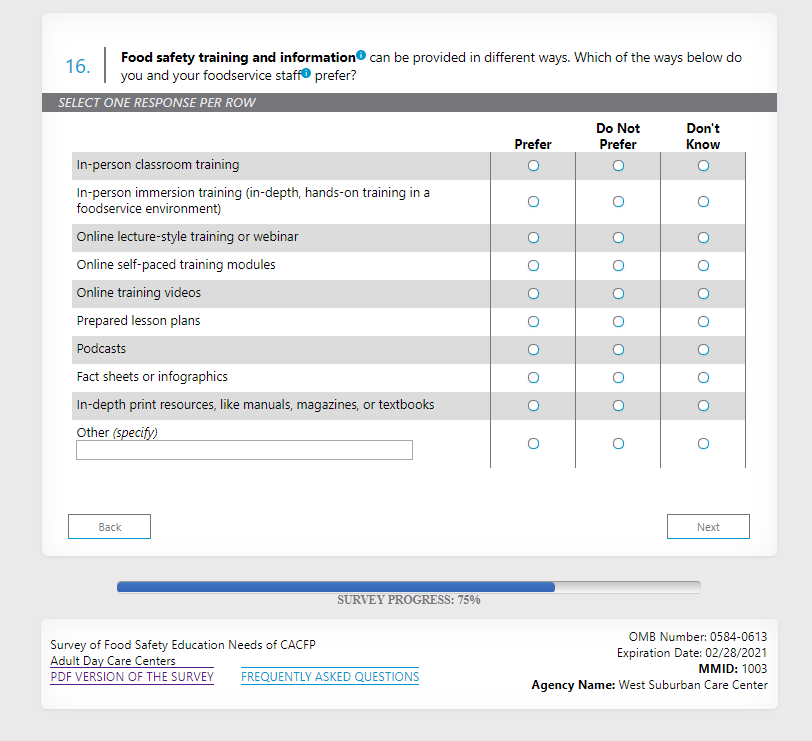 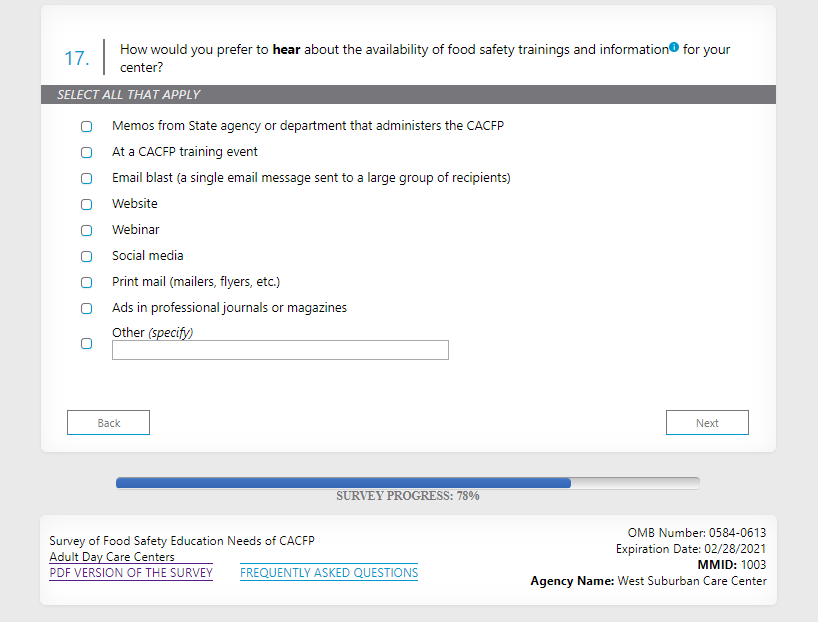 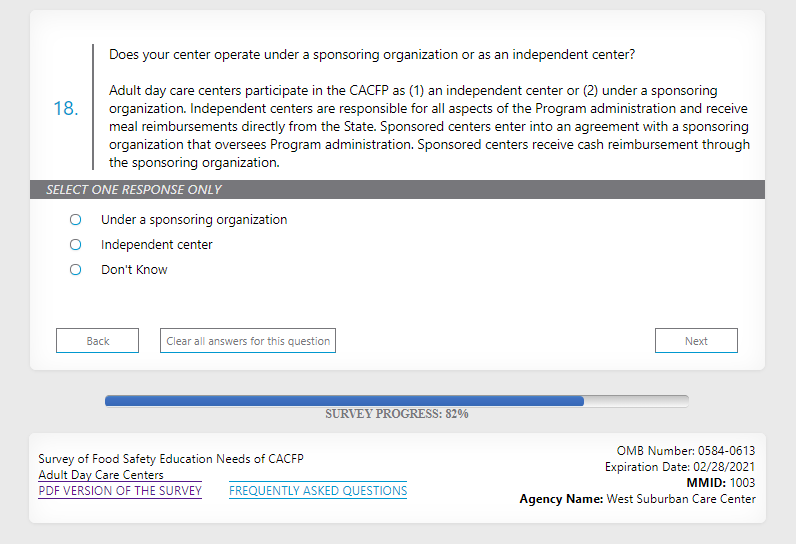 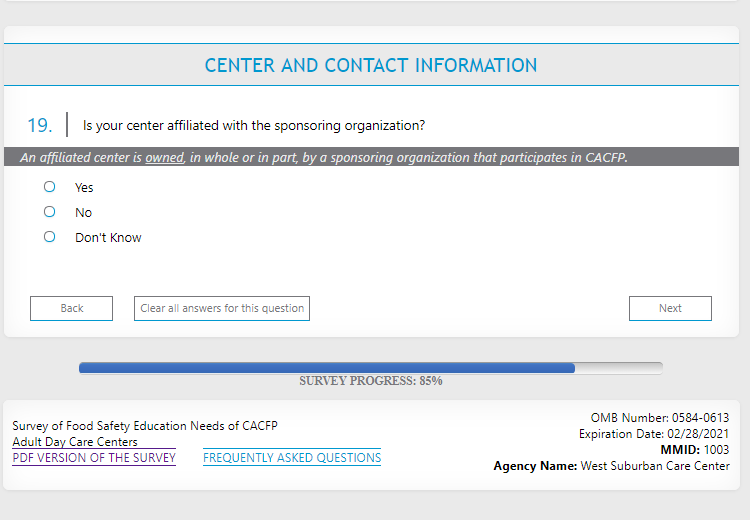 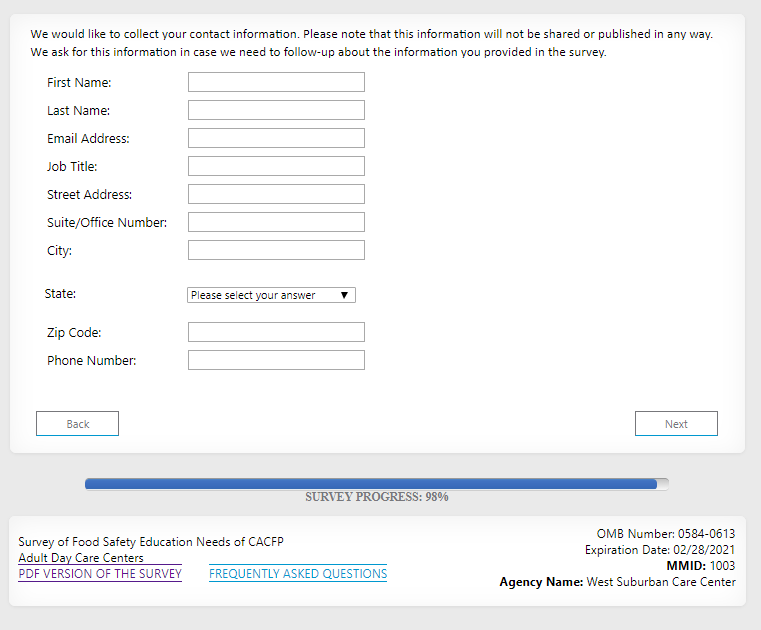 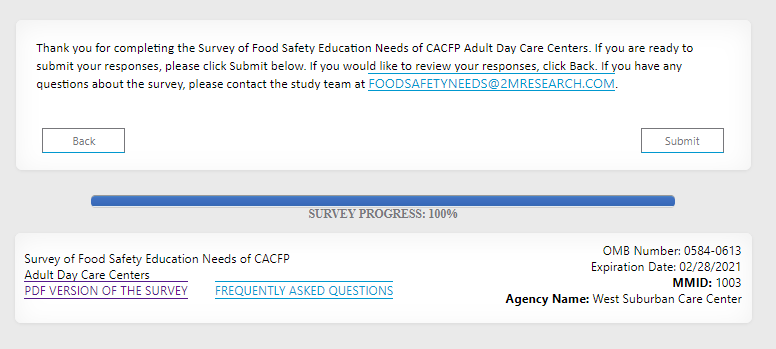 